بسم الله الرحمن الرحيمNhân danh Allah, Đấng Độ Lượng, Đấng Khoan Dung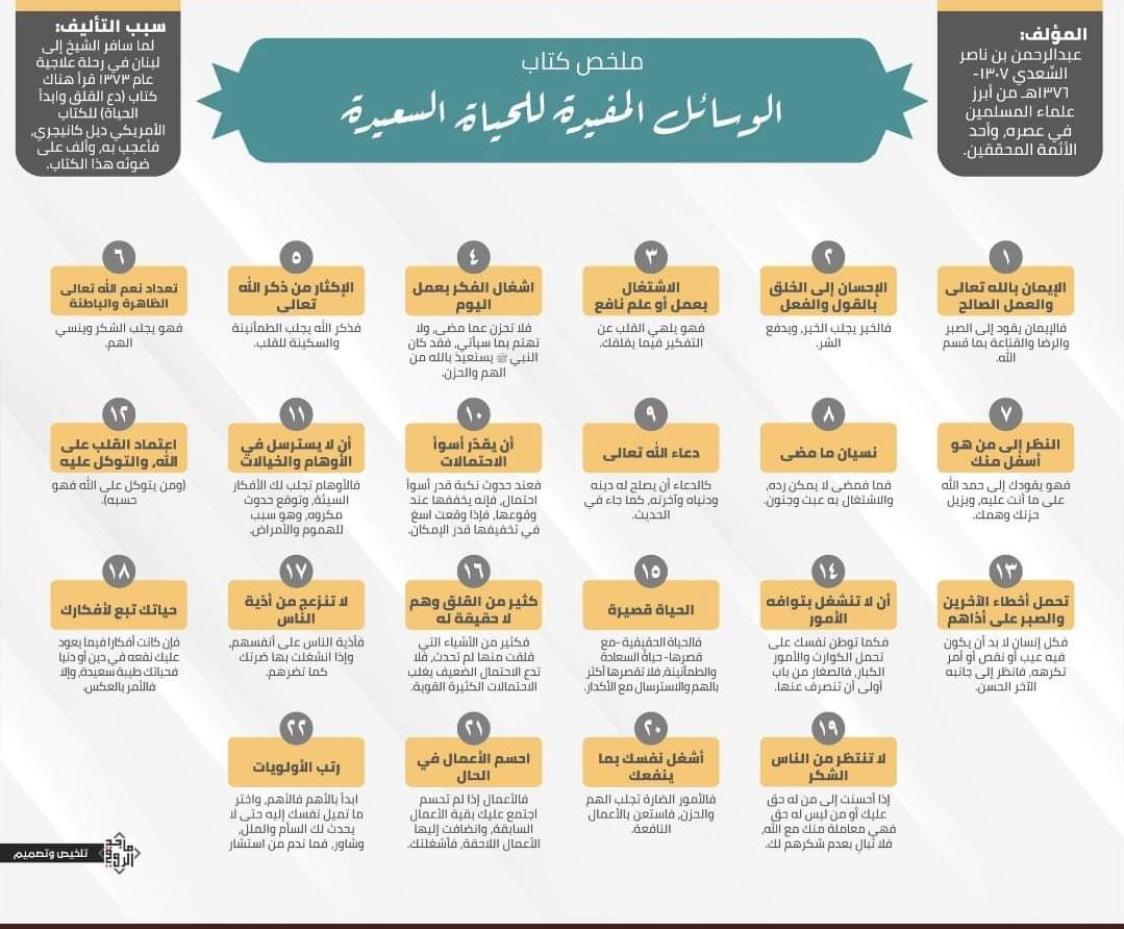 